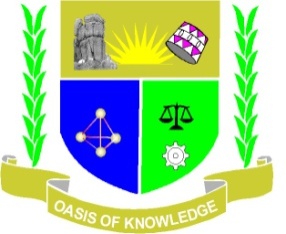 JARAMOGI OGINGA ODINGA UNIVERSITY OF SCIENCE AND TECHNOLOGYSCHOOL OF SPATIAL PLANNING AND NATURAL RESOURCE MANAGEMENTUNIVERSITY EXAMINATION RESULTS2019/2020 ACADEMIC YEARPASS LISTDOCTOR OF PHILOSOPHY IN PLANNING 1. P162/4458/2015Title of Thesis: Transport Policies and Interventions and the Implications of Motorized Road Transport on Carbon Dioxide Emissions 	                           Supervisors:                       Prof. Patrick Hayombe: Department of Spatial Planning                                                 School of Spatial Planning and Natural Resource Management                                                 Jaramogi Oginga Odinga University of Science and                                                  Technology                                                 Prof. Teresa Akenga: Department of Chemistry and Biochemistry                                                 School of Science                                                 University of Eldoret 2. P161/4171/2015Title of Thesis: Spatial Equity in Devolved Healthcare Accessibility and Utilization: A Geo Spatial Analysis	Supervisors: 	                         Prof. Patrick Hayombe: Department of Spatial Planning                                                 School of Spatial Planning and Natural Resource Management                                                 Jaramogi Oginga Odinga University of Science and                                                  Technology                                                 Dr. Fredrick Owino: Department of Spatial Planning                                                 School of Spatial Planning and Natural Resource Management                                                 Jaramogi Oginga Odinga University of Science and                                                  Technology3. P162/4534/2013Title of Thesis: Influence of Socio-Economic factors on Participation of Rural Youth in Community Development Projects.     Supervisors: 	            Prof. Maria Onyango: Department of Economics and Management                                                 School of Business and Economics                                                Jaramogi Oginga Odinga University of Science and                                                 Technology                                                 Dr. Zachary Kinaro: Department of Natural Resource Management                                                 School of Spatial Planning and Natural Resource Management                                                 Jaramogi Oginga Odinga University of Science and                                                  TechnologyPASSLISTMASTER OF ARTS IN PROJECT PLANNING AND MANAGEMENTBACHELOR OF ARTS IN SPATIAL PLANNINGOVERALL PASS LISTBACHELOR OF SCIENCE IN WATER RESOURCES AND ENVIRONMENTAL                         MANAGEMENTREG.NO1.P151/4029/20132.P151/4242/123.P152/4306/2011D4.P152/4301/2016REG NOP131/2043/2016SP131/2048/2016SP131/2049/2016S P131/2050/2016SP131/2052/2016SP131/2053/2016SP131/2054/2016SP131/2055/2016SP131/2056/2016SP131/2057/2016SP131/2059/2016SP131/2063/2016SP131/2066/2016SP131/2067/2016SP131/2072/2016SP131/2074/2016SP131/2076/2016SP131/2077/2016SP131/2081/2016SP131/2089/2016SP131/2091/2016SP131/2095/2016SP131/3432/2016SP131/3437/2016SP131/3620/2016SP131/3623/2016SP131/0110/2016S.NoREG.NO1P231/0302/2016S2P231/0306/2016S3P231/0309/2016S4P231/0314/2016S5P231/0318/2016S6P231/0320/2016S7P231/0329/2016S8P231/0332/2016S9P231/0333/2016S10P231/0347/2016S11P231/0352/2016S12P231/0354/2016S13P231/0356/2016S14P231/1828/201615P231/1511/201516P231/1472/201517P231/0994/2014